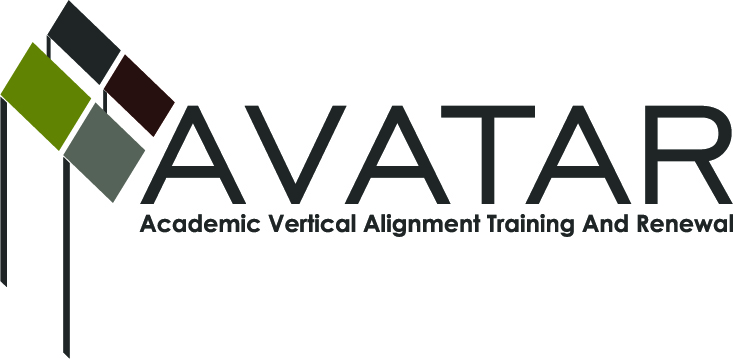 AVATAR Partnership Region: ESC 16Meeting/Session Documentation FormForm should be completed after each meeting and given to the Regional AVATAR Coordinator/FacilitatorAgenda Format Key:  P = Presentation, F = Feedback, D = Decision-Making, W = Work Group, O = Other, with explanationAVATAR Meeting Minutes Meeting Participant ListMeeting:Meeting:AVATAR Coordinator (Robin Adkins) & 4YR Gen. Educ. Leader (Gregg Lawler)AVATAR Coordinator (Robin Adkins) & 4YR Gen. Educ. Leader (Gregg Lawler)AVATAR Coordinator (Robin Adkins) & 4YR Gen. Educ. Leader (Gregg Lawler)AVATAR Coordinator (Robin Adkins) & 4YR Gen. Educ. Leader (Gregg Lawler)AVATAR Coordinator (Robin Adkins) & 4YR Gen. Educ. Leader (Gregg Lawler)AVATAR Coordinator (Robin Adkins) & 4YR Gen. Educ. Leader (Gregg Lawler)AVATAR Coordinator (Robin Adkins) & 4YR Gen. Educ. Leader (Gregg Lawler)AVATAR Coordinator (Robin Adkins) & 4YR Gen. Educ. Leader (Gregg Lawler)Meeting Purpose:Meeting Purpose:Progress Report: `13-14 Activities to-date & PlanningProgress Report: `13-14 Activities to-date & PlanningProgress Report: `13-14 Activities to-date & PlanningProgress Report: `13-14 Activities to-date & PlanningProgress Report: `13-14 Activities to-date & PlanningProgress Report: `13-14 Activities to-date & PlanningProgress Report: `13-14 Activities to-date & PlanningProgress Report: `13-14 Activities to-date & PlanningDate:Date:4-25-14Start Time:11:45 am11:45 am11:45 amEnd Time:End Time:12:45 pmMeeting Coordinator/ Facilitator:Meeting Coordinator/ Facilitator:Robin AdkinsLocation:Location:Location:Location:Green Chile Willy’s RestaurantGreen Chile Willy’s RestaurantGreen Chile Willy’s RestaurantMeeting Recorder:Meeting Recorder:RAMeeting Timekeeper:Meeting Timekeeper:Meeting Timekeeper:Meeting Timekeeper:RARARATimeTopicTopicTopicTopicFormatDiscussion LeaderDiscussion LeaderDesired OutcomeDesired Outcome11:45 am1.  Discuss activities to-date.1.  Discuss activities to-date.1.  Discuss activities to-date.1.  Discuss activities to-date.F/WRA/GLRA/GLGain understanding of work done to-date.Gain understanding of work done to-date.12:15 am2.  Discuss next steps.2.  Discuss next steps.2.  Discuss next steps.2.  Discuss next steps.F/WRA/GLRA/GLPlanning for project.Planning for project.12:45 pm3.  Adjourn.3.  Adjourn.3.  Adjourn.3.  Adjourn.Numbered items below correspond to agenda items above.1.  Gregg reviewed journal used by FPC.  Likes format.  Says it’s similar to what WT uses in it’s dev. math lab and will try to get Adkins a copy.Gregg is anxious to see the journal format used and work that’s been done at AHS.  He thinks the FPC and AHS journals could be posted for use by regional teachers as a starting point.2.  Invite Gregg to planning meeting for July 10 R16 ESC Math Conf., and July 29 R16 ESC Instructional Strategies Conf.  Gregg can participate if the sessions are in the AM.  He and another WT professor will make presentations at July 10 conf., separate from AVATAR info.Gregg will try to develop a survey to use with his math students to get feedback RE high school math practices that students feel prepared/underprepared them for college math, as well as general questions RE the “college experience” to gain insight into what has led to their successes and failures.NameTitleOrganization/InstitutionGregg LawlerAVATAR Math 4 Yr Gen. Educ. Leader – Math ProfessorWest Texas A&M UniversityRobin AdkinsAVATAR Coordinator – P-16 SpecialistRegion 16 ESC